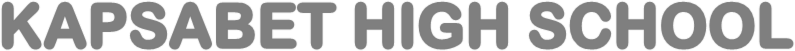 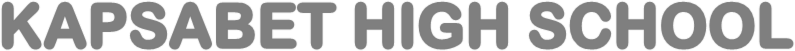                                           102/3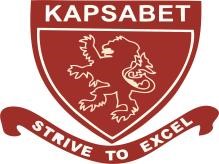 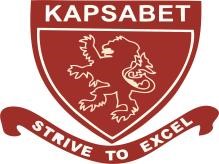                                      KISWAHILI                              KARATASI YA 3                                                                    FASIHI                                                             MUDA: Saa 2 ½                                                           JULAI/AGOSTI 2021                                                             KIDATO CHA NNEJINA _______________________________________________________________NAMBARI___________________										      TAREHE _____________MAAGIZOJibu maswali manne pekeeSwali la kwanza ni la lazimaMaswali hayo mengine yachaguliwe kutoka sehemu zilizobaki; yaani B,C,D au EUsijibu maswali mawili kutoka sehemu moja.SEHEMU ALAZIMA  -RIWAYA   CHOZI LA HERI- A. MATEI“Riwaya ya Chozi la Heri inaakisi uozo uliomo katika Jamii nyingi barani Afrika”   Thibitisha kauli hii kwa kurenjerea Riwaya                                                                            (al 20)     SEHEMU B  TAMTHILIA KIGOGO (P. KEA)“Do ! Do ! Simameni ! Simameni! leo kutanyesha mawe ! “Eleza muktadha wa dondoo hili                                                                                          (al 4)                             Fafanua mbinu za lugha zilizotumika katika dondoo hili                                    (al 4)     Huku ukitoa mifano jadili hoja sita zinazodhihirisha    jinsi mwanamke alivyosawiriwa    katika Tamthilia ya kigogo 										           (al 12)                                                            AUKwa kuirejerea Tamthilia ya Kigogo eleza jinsi mwandishi alivyotumia mbinu ya Majazi  (al 20)SEHEMU C     HADITHI FUPI     TUMBO LISILOSHIBA NA HADITHI NYINGINE(A.Chokoko na D.Kayanda)“Kwetu   tunapigania mikono ielekee vinywani. Mzoea vya sahani, vya vigae haviwezii” Eleza muktadha wa dondoo hili                   					          (al 4)Tambua tamathali mbili za usemi zinazojitokeza katika dondoo hili                      (al 2)Fafanua sifa nne za msemaji								        (al 4)Jadili maudhui ya utabaka ukirejerea hadithi husika                                               (al 10)                                              AUJadili maudhui ya usaliti katika hadithi;Mapenzi ya kifaraurongo                                                                                          (al 10)Mame Bakari 										            (al 10)SEHEMU YA    D    USHAIRI    Soma shairi lifuatalo kisha uyajibu maswali.		Mungu naomba subira, subira nayo imani 
	Imani iliyo bora, bora hapa duniani 		Duniani mwa kombora, kombora nayo hiani
	Hiani pamwe ukora wenye kuhini. 		Kuhini kwenye kiburi, kiburi na ufidhulu 
	Ufidhuli wa kudhuri, kudhuri wangu muwili 
	Muwili hata kidari, kidari kuwa thakili 
	Thakili kisinawiri, kisinawiri misuli. 		Misuli kuwa hafifu, hafifu kama muwele 
	Muwele wa hitilafu, hitilafi ya nduwele 
	Nduwele kutakilifu, kutakilifu milele 
	Milele kutoniafu, kutoniafu na vishale. 		Vishale vinitomele, vitomele vikwato 
	Vikwato pia maole, maole kufanya mito 
	Mito ya matozi tele, tele mithili kitoto 
	Kitoto kilo vipele, vipele vyenye fiakuto. 		Fukuto lanipa neno, neno hili kutamka 
	Kutamka wazi vino, vino subira kutaka 
	Kutaka imani mno, mno n'sipate wahaka 
	Wahaka wa matukano, matukano na mashaka. 		Mashaka haya ya leo, leo yawe yarnepita 
	Yaniepita na vilio, vilia vipishe nyota 
	Nyota njema ingarao, ing'arao kunikita 		Kunikita salamani, salamani nikadata. 	a)	Kwa nini nafsi neni inaomba subira na amani ?					 (alama 2)	b)	Shairi hili ni la Bahari gani kwa kuzingatia :						 (alama 4)	i)	Mpangilio wa maneno	ii)	Mpangilio wa vina	c)	Kwa kutokea mifano eleza mbinu mbili za lugha zilizotumika katika shairi.		 (alama 4)	d)	Andika ubeti wa tatu kwa lugha nathari.						             (alama 4)	e)	Kwa kutolea mifano, eleza jinzi uhuru wa kishairi ulivyotumiwa kutekeleza arudhi.	    (alama 6)                                                     AU    Soma shairi lifuatalo kisha ujibu maswali.       			                       (alama 20)        Barabara.     Barabara bado ni ndefu	Nami tayari nimechoka tiki 
Natamani kuketi	Ninyooshe misuli 
Nitulize akili	Lakini	Azma yanisukuma	Mbele ikinihimiza kuendelea 
Baada ya miinuko na kuruba 
Sasa naona unyoofu wake 
Unyoofu ambao unatisha zaidi.	Punde natumbukia katika shimo	Nahitaji siha zaidi ili kupanda tena 
Ghafla nakumbuka ilivyosema 
Ile sauti zamani kidogo	Kuwa tayari kupanda na kushuka.‖	Ingawa nimechoka	Jambo moja li dhahiri	Lazima niifuate barabara 
Ingawa machweo yaingia 
Nizame na kuibuka 
Nipande na kushuka.	Jambo moja nakumbuka: Mungu	Je, nimwombe tena? Hadi lini?	Labda amechoshwa na ombaomba zangu 
	Nashangaa tena!	Kitu kimoja nakiamini	Lazima niendelee kujitahidi kwa kila hatua mpya 
Nijikokote kuiandama hii barabara yenye ukungu 
Nikinaswa na kujinasua	Yumkini nitafika mwisho wake	Ikiwa wangu mwisho haitauwahi kabla. 	(Timothy Arege) 	Maswali. (a) 	Taja na ueleze aina ya shairi hili.                                                                                                     (alama 2)                                                                 (b) 	Eleza toni ya shairi hili.                                                                                                                   (alama 2)                                                                                                 (c) 	Fafanua dhamira ya shairi hili.                                                                                                         (alama 2)(d) 	Bainisha vipengele vifuatavyo vya kimtindo katika shairi hili.                                                      (alama 3)                                          	(i)   Tanakali za sauti	(ii)  Mbinu rejeshi	(iii) Taswira(e) 	Eleza umhimu wa maswali balagha katika shairi.                                                                                     (alama 2)                                                            (f) 	Andika ubeti wa mwisho kwa lugha nathari.                                                                                             (alama 4)                                                                  (g) 	Eleza matumizi ya mistari mishata katika shairi hili.                                                                                (alama 2)                                 (h) 	Eleza maana ya misamiati ifuatayo kama ilivyotumika katika shairi.                                                      (alama 3)                                	(i)   Kuruba	(ii)  Siha	(iii) MachweoSEHEMU E  FASIHI SIMULIZISoma makala yafuatayo kisha ujibu maswali yaliyoulizwa.Hapo zamani za kale, Mungu alituma wajumbe wawili waende duniani. Wajumbe hawa ni Kinyonga na Mjusi. Kwanza alimtuma Kinyonga na kumwagiza akaseme “wanadamu hamtakufa.” Kinyonga alienda kwa mwendo wa  kuduwaa, akasimama hapa na pale akila matunda ya miti. Kwa sababu  ya hali hii alichelewa sana kufikisha ujumbe kwa binadamu.Baada ya muda kupita, Mungu alimtuma Mjusi na ujumbe akaseme, “Mwanadamu sharti kufa.” Mjusi aliunyanyua mkia akafyatuka pu! Mbio akawahi duniani kabla ya kinyonga kuwasili. Kwa haraka  alitangaza agizo kuu, “Wanadamu  sharti kufa!” Akarejelea haraka kwa Mungu. Baada ya muda kinyonga naye akafika duniana na kutangaza, “Wanadamu hamtakufa!” Wanadamu wakapinga mara na kusema, “La! Tumeshapata ujumbe wa Mjusi, wanadamu sharti kufa! Hatuwezi kupokea tena neno lako! Basi kulingana na neno la mjusi, wanadamu hufa.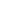 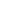 Tambua aina hii ya hadithi               							   (al 2)Toa sababu za jibu lako katika  (a)  i. 							     (al 1)Eleza sifa tatu zinazohusishwa na ngano za fasihi simulizi katika hadithi hii.      (al 3)Fafanua hulka mbili za Kinyonga kwa mujibu wa makala haya                           (al 2)Hadithi hii ina umuhimu gani?                      						   (al 4)Taja njia zozote nne za kukusanya kazi za fasihi simulizi                                    (al 4)Fafanua jinsi jamii ya kisasa inavyojaribu kuendeleza fasihi simulizi                  (al 4)